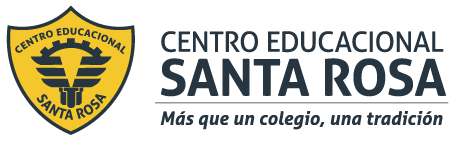 DIRECCIÓN ACADÉMICADEPARTAMENTO ESPECIALIDADESAtención de PárvulosRespeto – Responsabilidad – Resiliencia – ToleranciaInstruccionesImprime la guía y pégala en el cuaderno de Actividades Educativas, si no puedes imprimirla solo desarrolla las preguntas.Para realizar esta guía debes ver el  ppt sobre necesidades educativas especiales transitorias y permanentes.Debes escribir la materia que se presenta en el ppt en tu cuaderno, si puedes imprimirlo lo pegas en él.Trabajo1.- Podemos distinguir 2 tipos de necesidades educativas especiales, nómbralas y menciona sus diferencias.2.- Nombra 3 ejemplos de necesidades educativas especiales permanentes y transitorias. Luego averigua a qué corresponde cada una de ellas.3.- ¿Qué son los apoyos a las necesidades educativas especiales?4.- Menciona y describe los 5 ámbitos de apoyo a las necesidades educativas especiales y en que consisten cada uno de ellos.5.- Considerando tu rol futuro como técnico en párvulos ¿cuál crees tú que será tu rol en el trabajo con niños/as con necesidades educativas especiales?